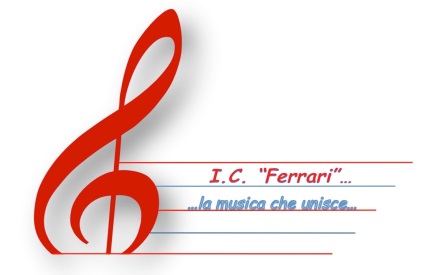 Ministero dell'Istruzione, dell'Università e della RicercaUfficio Scolastico Regionale per il PiemonteISTITUTO COMPRENSIVO “FERRARI”Via M. Cerrone, n. 17 – 13100 VERCELLITel. 0161/211805 – 0161/260102 - Fax 0161 255039Codice Fiscale: 94023430021 Codice Meccanografico: VCIC809001E-mail: vcic809001@istruzione.it – vcic809001@pec.istruzione.it Web: icferrarivercelli.gov.itAllegato A Progetto FAMI IMPACT “InterAzioni in Piemonte 2” Proroga onerosa  – Esperto esterno Laboratorio di GiardinaggioAl Dirigente Scolastico dell'Istituto Comprensivo“Ferrari” di VercelliIl/la sottoscritto/a _________________________, nato/a a ______________________________il ___/___/________, codice fiscale _________________________, telefono _____________, cellulare ____________________,  e-mail ___________________________, in relazione alla procedura di selezione per il reclutamento di personale docente esterno per il Progetto FAMI  IMPACT  “InterAzioni in Piemonte 2” - prog- 2364, Proroga Onerosa,  CUP J69F18000640007 Fondo Asilo Migrazione ed Integrazione (FAMI 2014-2020)  -Annualità 2018-2020 OS2 Integrazione/Migrazione legale ON2 Integrazione - Piani d’intervento regionali per l’integrazione dei cittadini di paesi terzi - Autorità Delegata - IMPACT a valere sul Fondo Asilo, Migrazione e Integrazione (FAMI)MANIFESTAla propria disponibilità al conferimento dell’incarico di docenza per il seguente laboratorio:WP1 – Azione 1  Qualificazione del sistema scolastico in contesti multiculturali, anche attraverso azioni di contrasto alla dispersione scolastica. Task 3  Attività tematiche finalizzate all’integrazione e all’inclusione  Scuola dell’Infanzia  “Isola” di Vercelli   - Laboratoro di  Giardinaggio  10 ore di docenza DICHIARAdi essere in possesso dei seguenti titoli culturali e professionali previsti dall’Avviso di selezione, che trovano puntuale riscontro nel curriculum in formato europeo allegato: Dichiara di non essere a conoscenza di essere sottoposto a procedimenti penali.Allega curriculum vitae aggiornato e copia fotostatica del documento di identità.Ai sensi del D.Lgs 30 giugno 2003 n.196 e successive modifiche ed integrazioni i dati personali forniti saranno raccolti e trattati dall’Ufficio ricevente per le finalità di gestione della selezione. Il conferimento di tali dati è obbligatorio ai fini della valutazione dei requisiti.Dichiara la veridicità delle dichiarazioni, consapevole delle sanzioni derivanti da dichiarazioni false o mendaci, come previsto dall’art. 76 del D.P.R. 445 del 2000. Data _______________________________FIRMA___________________________________________TITOLIDescrizione analiticaLaurea magistrale o titolo equipollente del vecchio ordinamentopunti 3 per ciascuna laurea conseguitadottorato di ricerca – PhDpunti 5Master universitari di I e II livello relativi alle competenze previste dall’Avviso, di durata minima non inferiore a 1500 ore/60CFUpunti 3Corsi di perfezionamento universitario relativi alle competenze previste dall’Avvisopunti 1 per ogni corso frequentato conesito positivoAltri corsi frequentati/titoli specifici relativi alle competenze previste nell’Avvisopunti 0,5 per ogni corso frequentato oulteriore titoloGestione di laboratori di giardinaggio, coerente con le finalità del progetto, svolta presso Istituti scolastici di ogni ordine e gradopunti 4 per ogni attività della durata di almeno 30 ore  fino ad un massimo di 40 punti